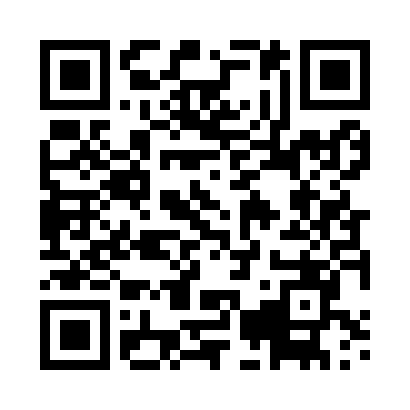 Prayer times for Donalda, PortugalWed 1 May 2024 - Fri 31 May 2024High Latitude Method: Angle Based RulePrayer Calculation Method: Muslim World LeagueAsar Calculation Method: HanafiPrayer times provided by https://www.salahtimes.comDateDayFajrSunriseDhuhrAsrMaghribIsha1Wed5:016:391:316:238:249:562Thu5:006:381:316:248:259:573Fri4:586:371:316:248:269:584Sat4:576:361:316:258:279:595Sun4:556:351:316:258:2710:016Mon4:546:341:316:268:2810:027Tue4:536:331:316:268:2910:038Wed4:516:321:316:278:3010:049Thu4:506:311:316:278:3110:0610Fri4:486:301:316:288:3210:0711Sat4:476:291:316:288:3310:0812Sun4:466:281:316:288:3410:0913Mon4:456:271:316:298:3410:1114Tue4:436:261:316:298:3510:1215Wed4:426:251:316:308:3610:1316Thu4:416:251:316:308:3710:1417Fri4:406:241:316:318:3810:1618Sat4:386:231:316:318:3910:1719Sun4:376:221:316:328:3910:1820Mon4:366:221:316:328:4010:1921Tue4:356:211:316:338:4110:2022Wed4:346:201:316:338:4210:2123Thu4:336:201:316:338:4310:2224Fri4:326:191:316:348:4310:2425Sat4:316:191:316:348:4410:2526Sun4:306:181:316:358:4510:2627Mon4:296:181:316:358:4610:2728Tue4:296:171:326:368:4610:2829Wed4:286:171:326:368:4710:2930Thu4:276:161:326:368:4810:3031Fri4:266:161:326:378:4810:31